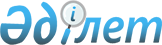 Қызылорда облысы Арал аудандық маслихатының 2022 жылғы 26 желтоқсандағы № 334 "2023 – 2025 жылдарға арналған Арал қаласының бюджеті туралы" шешіміне өзгерістер енгізу туралыҚызылорда облысы Арал аудандық мәслихатының 2023 жылғы 12 қыркүйектегі № 82 шешімі
      Қызылорда облысы Арал аудандық мәслихаты ШЕШТІ
      1. Арал аудандық мәслихатының 2022 жылғы 26 желтоқсандағы № 334 "2023-2025 жылдарға арналған Арал қаласының бюджеті туралы" шешіміне мынадай өзгерістер енгізілсін:
      1-тармақ жаңа редакцияда жазылсын:
      "1. 2023-2025 жылдарға арналған Арал қаласының бюджеті 1, 2 және 3-қосымшаларға сәйкес, оның ішінде 2023 жылға мынадай көлемдерде бекітілсін:
      1) кірістер – 430 380,0 мың теңге;
      салықтық түсімдер – 121 940,0 мың теңге;
      салықтық емес түсімдер –11 200,0 мың теңге;
      негізгі капиталды сатудан түсетін түсімдер – 65 042,0 мың теңге;
      трансферттер түсімі –232 198,0 мың теңге;
      2) шығындар – 430 598,3 мың теңге;
      3)таза бюджеттік кредиттеу – 0;
      бюджеттік кредиттер – 0;
      бюджеттік кредиттерді өтеу – 0;
      4) қаржы активтерімен операциялар бойынша сальдо– 0;
      қаржы активтерін сатып алу–0;
      мемлекеттік қаржы активтерін сатудан түсетін түсімдер–0;
      5) бюджет тапшылығы (профициті) – -218,3 мың теңге;
      6) бюджет тапшылығын қаржыландыру (профицитін пайдалану) – 218,3 мың теңге;
      қарыздар түсімі – 0;
      қарыздарды өтеу – 0;
      бюджет қаражатының пайдаланылатын қалдақтары – 218,3 мың теңге.".
      Аталған шешімнің 1-қосымшасы осы шешімнің қосымшасына сәйкес жаңа редакцияда жазылсын.
      2. Осы шешім 2023 жылғы 1 қаңтардан бастап қолданысқа енгізіледі және ресми жариялауға жатады. Арал қаласының 2023 жылға арналған бюджеті
					© 2012. Қазақстан Республикасы Әділет министрлігінің «Қазақстан Республикасының Заңнама және құқықтық ақпарат институты» ШЖҚ РМК
				
      Арал аудандық мәслихатының төрағасы 

Б. Турахметов
Арал аудандық мәслихатының
2023 жылғы "12" қыркүйектегі
№ 82 шешіміне қосымшаАрал аудандық мәслихатының
2022 жылғы " 26 " желтоқсандағы
№ 334 шешіміне 1-қосымша
Санаты 
Санаты 
Санаты 
Санаты 
2023 жыл сомасы 
(мың теңге)
Сыныбы 
Сыныбы 
Сыныбы 
2023 жыл сомасы 
(мың теңге)
Ішкі сыныбы
Ішкі сыныбы
2023 жыл сомасы 
(мың теңге)
Атауы 
2023 жыл сомасы 
(мың теңге)
1
2
3
4
5
1. Кірістер
430 380
1
Салықтық түсімдер
121 940
01
Табыс салығы
36 700
2
Жеке табыс салығы
36 700
04
Меншiкке салынатын салықтар
81 160
1
Мүлiкке салынатын салықтар
1 665
3
Жер салығы
7 135
4
Көлік құралдарына салынатын салық
72 360
05
Тауарларға, жұмыстарға және қызметтерге салынатын iшкi салықтар 
4 080
2
Салықтық емес түсімдер
11 200
01
Мемлекеттікменшіктентүсетінкірістер
11 200
5
Мемлекет меншігіндегі мүлікті жалға беруден түсетін кірістер 
11 200
3
Негізгі капиталды сатудан түсетін түсімдер
65 042
03
Жердiжәнематериалдықемесактивтердiсату
65 042
4
Трансферттердіңтүсімдері
232 198
02
Мемлекеттiк басқарудың жоғары тұрған органдарынан түсетiн трансферттер
232 198
3
Аудандардың (облыстық маңызы бар қаланың) бюджетінен трансферттер
232 198
Функционалдық топ
Функционалдық топ
Функционалдық топ
Функционалдық топ
2023 жыл сомасы
Бюджеттік бағдарламалардың әкімшісі
Бюджеттік бағдарламалардың әкімшісі
Бюджеттік бағдарламалардың әкімшісі
2023 жыл сомасы
Бағдарлама 
Бағдарлама 
2023 жыл сомасы
Атауы 
2023 жыл сомасы
2. Шығындар
430 598,3
01
Жалпы сипаттағы мемлекеттік қызметтер
197 026
124
Аудандық маңызы бар қала, ауыл, кент, ауылдық округ әкімінің аппараты
197 026
001
Аудандық маңызы бар қала, ауыл, кент, ауылдық округ әкімінің қызметін қамтамасыз ету жөніндегі қызметтер
194 426
022
Мемлекеттік органның күрделі шығыстары
2 600
07
Тұрғынүй-коммуналдықшаруашылық
190 773
124
Аудандық маңызы бар қала, ауыл, кент, ауылдық округ әкімінің аппараты
190 773
008
Елде мекендердегі көшелерді жарықтандыру
59 666
009
Елдi мекендердiң санитариясын қамтамасыз ету
89 822
011
Елді мекендерді абаттандыру мен көгалдандыру
41 285
08
Мәдениет, спорт, туризм және ақпараттық кеңістiк
42 581
124
Аудандық маңызы бар қала, ауыл, кент, ауылдық округ әкімінің аппараты
42 581
006
Жергілікті деңгейде мәдени-демалыс жұмысын қолдау
42 581
15
Трансферттер
218,3
124
Аудандық маңызы бар қала, ауыл, кент, ауылдық округ әкімінің аппараты
218,3
048
Пайдаланылмаған (толық пайдаланылмаған) нысаналы трансферттерді қайтару
218,3
3. Таза бюджеттік кредит беру
0
Бюджеттік кредиттер
0
5
Бюджеттік кредиттерді өтеу
0
4. Қаржы активтерімен жасалатын операциялар бойынша сальдо
0
Қаржы активтерін сатып алу
0
5. Бюджет тапшылығы (профициті)
- 218,3
6. бюджет тапшылығын қаржыландыру (профицитін пайдалану)
218,3
8
Бюджет қаражаттарының пайдаланылатын қалдықтары
218,3
1
Бюджет қаражатының бос қалдықтары
10 030,5
01
Бюджет қаражатының бос қалдықтары
10 030,5
2
Есепті кезең соңындағы бюджет қаражатының қалдықтары
9 812,2
01
Есепті кезең соңындағы бюджет қаражатының калдықтары
9 812,2